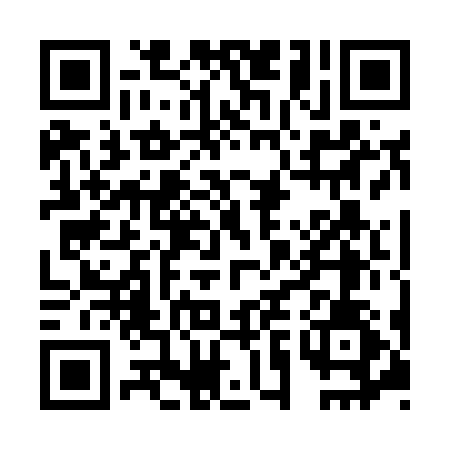 Prayer times for Graniteville-East Barre, Vermont, USAMon 1 Jul 2024 - Wed 31 Jul 2024High Latitude Method: Angle Based RulePrayer Calculation Method: Islamic Society of North AmericaAsar Calculation Method: ShafiPrayer times provided by https://www.salahtimes.comDateDayFajrSunriseDhuhrAsrMaghribIsha1Mon3:195:1112:545:018:3710:282Tue3:205:1112:545:018:3710:283Wed3:215:1212:545:018:3610:274Thu3:225:1212:545:018:3610:265Fri3:235:1312:555:018:3610:266Sat3:245:1412:555:018:3510:257Sun3:255:1512:555:018:3510:248Mon3:265:1512:555:018:3510:239Tue3:275:1612:555:018:3410:2210Wed3:295:1712:555:018:3410:2211Thu3:305:1812:565:018:3310:2112Fri3:315:1812:565:018:3210:1913Sat3:325:1912:565:018:3210:1814Sun3:345:2012:565:018:3110:1715Mon3:355:2112:565:018:3010:1616Tue3:375:2212:565:018:3010:1517Wed3:385:2312:565:008:2910:1418Thu3:395:2412:565:008:2810:1219Fri3:415:2512:565:008:2710:1120Sat3:425:2612:565:008:2610:0921Sun3:445:2712:565:008:2610:0822Mon3:455:2812:564:598:2510:0723Tue3:475:2912:564:598:2410:0524Wed3:495:3012:564:598:2310:0425Thu3:505:3112:564:588:2210:0226Fri3:525:3212:564:588:2110:0027Sat3:535:3312:564:588:199:5928Sun3:555:3412:564:578:189:5729Mon3:565:3512:564:578:179:5530Tue3:585:3612:564:568:169:5431Wed4:005:3712:564:568:159:52